El  Artículo 5° del Reglamento de Servicio Social define al Informe Mensual como: El documento que deberán presentar en forma periódica quienes estén participando en el Sistema de Servicio Social Universitario, con base en una realidad identificada, de las actividades realizadas y contenidas en el Proyecto de Servicio Social.De acuerdo con el Artículo 47 del Reglamento de Servicio Social, los informes mensuales deben entregarse a la Coordinación de Servicio Social de la Unidad Académica, deben autorizarse por la Unidad Receptora y Asesor (a)  de Proyecto, deben contener mínimamente los siguientes requisitos:  I.  Actividades realizadas: a. Administrativas: Son actividades que se realizan en  la Unidad Receptora,  necesarias  para hacer factible la operación institucional, ejemplo: registrar, archivar, organizar, elaborar formatos, entre otras.b. Asistenciales: Acciones que se relacionan directamente con el apoyo social a la comunidad  c. Docentes: Funciones de  apoyo a los procesos académicos, tales como prácticas,  impartición de cursos,  talleres, charlas, entre otras.d. Investigación: Tareas que desempeña el Brigadista relacionadas con el proceso de    investigación científica, (entrevistas, análisis de campo, análisis documental, etcétera).e. Actividades complementarias: Son aquellas actividades que se realizan fuera de las contempladas en el proyecto, pero fortalecen al mismo.  II. Participantes.Personas que forman parte de las actividades del proyecto. (Brigadistas, Asesores (as) de Proyecto, Equipo de Trabajo, Comunidad, entre otros).III. Beneficiados: Número de personas en quienes se refleja el impacto directo o indirecto de la intervención (Unidad Receptora, Padres de Familia, Asesorados/comunidad, Brigadistas, entre otros). IV. Metodología aplicada: Se  señalan  los  métodos utilizados  por la disciplina en el proyecto,  ejemplo: método de investigación exploratoria y/o descriptiva (diagnóstico), método de investigación-acción, método estudio de casos,  fenomenológico, entre otros. V. Técnicas aplicadasSe mencionan las  técnicas usadas tales como: observación, interacción, entrevista, aplicación de instrumentos de recolección de datos, exposición oral, diseño y elaboración de material didáctico (periódicos murales, volantes, trípticos, etc.), o las propias de la profesión  y que correspondan al proyecto. VI. Resultados obtenidos: Describir los avances de los objetivos y metas  planteados en el proyecto de servicio social.VII. Observaciones:	Comentarios y sugerencias del Brigadista respecto al informe de actividades reportadas o algún tipo de problemática presentada durante el desarrollo de las actividades.Aspectos técnicos para su elaboración:Deben entregarse  oportunamente, en la fecha acordada y contara solo con 5 (cinco) días naturales una vez concluido el mes. El documento debe presentarse siguiendo las reglas de ortografía y gramática del español.  No se deberán utilizar enmarcados ni adornos. La fuente o tipo de letra es Arial y el tamaño es de 12 puntos.Utilizar  hoja tamaño  carta,  con margen de 3.0 cms. a la izquierda,  y el resto de los márgenes: superior, derecha e inferior de la hoja de  2.5 cms.  Presentar un interlineado o espaciado entre líneas de 1.5, con excepción de las notas de pie de página, los cuadros estadísticos, gráficos y encabezados. La numeración de las páginas se realizará en la parte inferior derecha de la misma. Deberá de subir el PDF con sus respectivas firmas al Sistema  Automatizado del Servicio Social (SASS). En el siguiente link. http://serviciosocial.uas.edu.mx/brigadista y entregado en forma física a su Coordinación de Servicio Social de su Unidad Académica.Para accesar a este link, el Brigadista  digitará su número de cuenta (ejemplo: 0567891-4) y su contraseña (ejemplo: 1234),  mismo que se entrega el día de su Asignación. NOTA: VEASE EN LA SIGUIENTE PAGINA EL FORMATO PARA INFORME MENSUAL.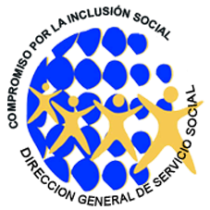 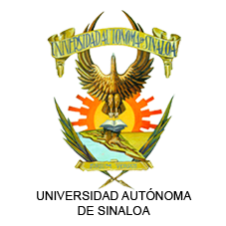 UNIVERSIDAD AUTÓNOMA DE SINALOADirección General de Servicio SocialSubdirección de Unidad Regional __________INFORME MENSUAL DE SERVICIO SOCIALLugar: ________________________________Fecha: ____  / _______  /  ___________En la hoja u hojas siguientes describe el informe mensual1. Actividades realizadas II. ParticipantesIII. BeneficiadosIV. Metodología aplicadaV. Técnicas aplicadasVI. Resultados obtenidosVII. ObservacionesDatos del BrigadistaDatos del BrigadistaDatos del BrigadistaDatos del BrigadistaDatos del BrigadistaDatos del BrigadistaUnidad Académica:Unidad Académica:Unidad Académica:Unidad Académica:Carrera:Carrera:Número de Cuenta:Nombre del Brigadista:Nombre del Brigadista:Nombre del Brigadista:Nombre del Brigadista:Nombre del Brigadista:Datos de la Unidad ReceptoraDatos de la Unidad ReceptoraDatos de la Unidad ReceptoraDatos de la Unidad ReceptoraDatos de la Unidad ReceptoraDatos de la Unidad ReceptoraNombre de la Unidad Receptora:Nombre de la Unidad Receptora:Nombre de la Unidad Receptora:Nombre de la Unidad Receptora:Nombre de la Unidad Receptora:Nombre de la Unidad Receptora:Nombre del proyecto:Nombre del proyecto:Nombre del proyecto:Nombre del proyecto:Nombre del proyecto:Nombre del proyecto:Modalidad  de prestación de Servicio Social:Modalidad  de prestación de Servicio Social:Modalidad  de prestación de Servicio Social:Periodo que cubre el Informe:Periodo que cubre el Informe:Periodo que cubre el Informe:Número de Informe:Número de Informe:Horas reportadas:Horas reportadas:Horas reportadas:Horas acumuladas: 